Publicado en  el 08/08/2016 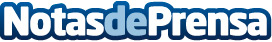 Yuste acoge una jornada europea sobre liderazgo social para jóvenes 50 jóvenes de Portugal, Italia, Georgia y España participan en Yuste en una jornada sobre liderazgo social, el proceso de integración europeo y los retos de Europa. La Fundación Academia Europea de Yuste ha colaborado en el proyecto Summer Camp Internacional Y.U.S.T.E. (Youth Up, Sharing Talent for Europe) a través de una conferencia sobre el proceso de construcción e integración europea, el funcionamiento de las instituciones europeas y los principales retos y desafíos de EuropaDatos de contacto:Nota de prensa publicada en: https://www.notasdeprensa.es/yuste-acoge-una-jornada-europea-sobre Categorias: Internacional Extremadura http://www.notasdeprensa.es